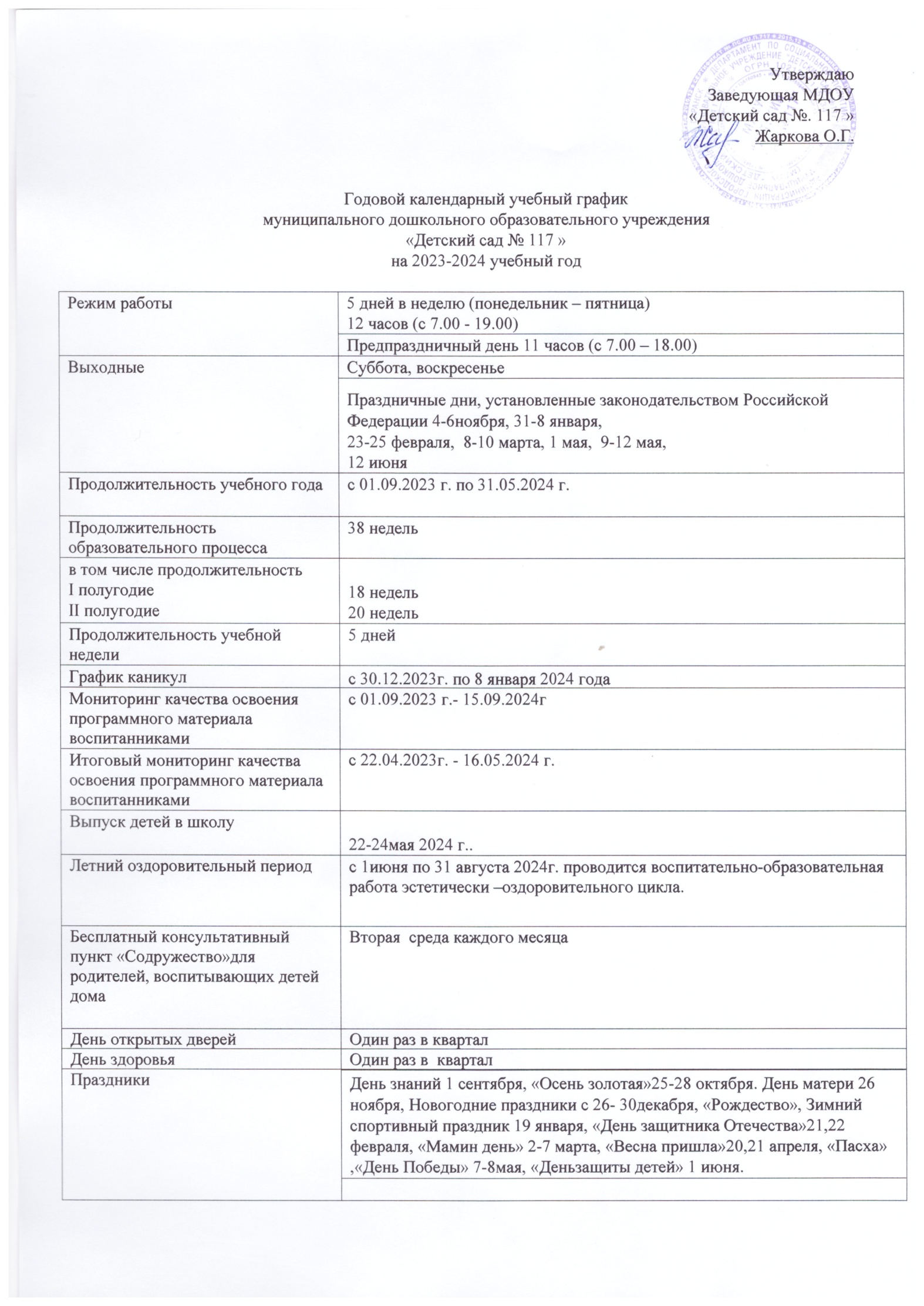 Регламентирование образовательного процесса:Годовой календарный учебный график разработан в соответствии с Законом Российской Федерации «Об образовании» от 29.12.2012 N 273-ФЗ, Приказом Минобрнауки России от 30 августа 2013 года №1014 «Об утверждении Порядка организации и осуществления образовательной деятельности по основным общеобразовательным программам — образовательным программам дошкольного образования»,СанПиН от 15 05. 2013  № 26,основной  общеобразовательной программой дошкольного образования«От рождения до школы»под редакцией Н.Е.Вераксы, Т.С.Комаровой, М.А.Васильевойрегиональным образовательным модулем дошкольного образования «Мы в Мордовии живем»/авт. О.В Бурляева,Л.П.Карпушина и др.УставомУчреждения.Первая младшаяс 2 -3 летвторая младшаяс 3 - 4 летСредняя с  4 -5летСтаршаяс 5-6 летПодготовитс 6-7 летПодготовитс 6-7 летПодготовитс 6-7 летКоличество возрастных групп в параллели1223111Максимальное количество ОД в течение недели1011+111+213+2 14+214+214+ 2Продолжительность ОД согласно возраста8-10 мин.15 мин.20 мин.25 мин.30 мин.30 мин.30 мин.Продолжительность ОД согласно возраста в день9-10 мин. первая половина дня9-10 мин. вторая половина дня= (18-20 мин.)30 мин. первая половина дня	40 мин.первая половина дня50 мин.первая половина дня25 мин. вторая половина дня= (75 мин.)90 мин.первая половина дня90 мин.первая половина дня90 мин.Первая половина дняПерерыв между ОД10 минут10 минут10 минут10 минут10 минут10 минут10 минутНедельная дополнительная нагрузка (совместная деятельность с педагогом)-2 раза в неделювторая половина дня50 минут2-3 раза в неделювторая половина дня60 минут2-3 раза                                                     в неделювторая                                               половина                                       дня60 минут2-3 раза                                                     в неделювторая                                               половина                                       дня60 минутОбъем недельной нагрузки по образовательной деятельности1 час 40 мин.3 часа4 часа                  20 мин6 часов 25 мин.8 часов 8 часов 8 часов 